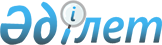 Вопросы отдельных организаций, подведомственных Министерству сельского хозяйства Республики КазахстанПостановление Правительства Республики Казахстан от 29 декабря 2000 года N 1923

      В целях оптимизации отдельных организаций, подведомственных Министерству сельского хозяйства Республики Казахстан, Правительство Республики Казахстан постановляет: 

      1. Реорганизовать путем слияния республиканские государственные предприятия на праве хозяйственного ведения согласно приложению в Республиканское государственное предприятие "Центральная ветеринарная лаборатория" Министерства сельского хозяйства Республики Казахстан на праве хозяйственного ведения (далее - Предприятие). 

      2. Основным предметом деятельности Предприятия определить: 

      1) диагностику особо опасных заразных болезней животных, включенных в перечень, утверждаемый Правительством Республики Казахстан; 

      2) проведение в случаях, предусмотренных законодательными актами, ветеринарно-санитарной экспертизы продуктов животноводства и сырья животного происхождения на рынках; U952376_ 

      3) проведение регистрационных испытаний ветеринарных препаратов; 

      4) определение соответствия серий (партий) ветеринарных препаратов требованиям ветеринарных нормативов; 

      5) проведение апробации новых или усовершенствованных ветеринарных препаратов, кормов, кормовых добавок. 

      3. Органом государственного управления Предприятия, а также органом, осуществляющим по отношению к нему функции субъекта права государственной собственности, определить Министерство сельского хозяйства Республики Казахстан. 

      4. Министерству сельского хозяйства Республики Казахстан в установленном законодательством порядке: Z952335_ 

      1) утвердить устав Предприятия и обеспечить его государственную регистрацию; 

      2) принять иные меры, вытекающие из настоящего постановления. 

      5. Утратил силу постановлением Правительства РК от 05.08.2013 № 796.

      6. Настоящее постановление вступает в силу со дня подписания.       Первый заместитель 

      Премьер-Министра 

      Республики Казахстан 

                                                                Приложение 

                                                      к постановлению Правительства 

                                                            Республики Казахстан 

                                                      от 29 декабря 2000 года N 1923 

                                 Перечень 

              Республиканских государственных предприятий, 

             реорганизуемых путем слияния в Республиканское 

                       государственное предприятие 

                  "Центральная ветеринарная лаборатория" 

                     Министерства сельского хозяйства 

                           Республики Казахстан          1. Республиканское государственное предприятие 

"Акмолинская ветеринарная лаборатория"                        город Астана      2. Республиканское государственное предприятие 

"Акмолинская областная ветеринарная лаборатория"            город Кокшетау       3. Республиканское государственное предприятие 

"Актюбинская областная ветеринарная лаборатория"              город Актобе      4. Республиканское государственное предприятие 

"Алматинская областная ветеринарная лаборатория"              город Алматы      5. Республиканское государственное предприятие 

"Аркалыкская городская ветеринарная лаборатория"             город Аркалык      6. Республиканское государственное предприятие 

"Атырауская областная ветеринарная лаборатория"               город Атырау      7. Республиканское государственное предприятие 

"Западно-Казахстанская областная ветеринарная лаборатория"   город Уральск      8. Республиканское государственное предприятие 

"Жамбылская областная ветеринарная лаборатория"                город Тараз      9. Республиканское государственное предприятие 

"Жезказганская городская ветеринарная лаборатория"         город Жезказган      10. Республиканское государственное предприятие 

"Городская ветеринарная лаборатория"                          город Алматы      11. Республиканское государственное предприятие 

"Городская ветеринарная лаборатория"                          город Астана      12. Республиканское государственное предприятие 

"Карагандинская областная ветеринарная лаборатория"        город Караганда      13. Республиканское государственное предприятие 

"Костанайская областная ветеринарная лаборатория"           город Костанай      14. Республиканское государственное предприятие 

"Кызылординская областная ветеринарная лаборатория"        город Кызылорда      15. Республиканское государственное предприятие 

"Мангистауская областная ветеринарная лаборатория"             город Актау      16. Республиканское государственное предприятие 

"Южно-Казахстанская областная ветеринарная лаборатория"      город Шымкент      17. Республиканское государственное предприятие 

"Павлодарская областная ветеринарная лаборатория"           город Павлодар      18. Республиканское государственное предприятие 

"Семипалатинская городская ветеринарная лаборатория"   город Семипалатинск      19. Республиканское государственное предприятие 

"Северо-Казахстанская областная ветеринарная 

лаборатория"                                            город Петропавловск      20. Республиканское государственное предприятие 

"Восточно-Казахстанская областная ветеринарная 

лаборатория"                                        город Усть-Каменогорск    
					© 2012. РГП на ПХВ «Институт законодательства и правовой информации Республики Казахстан» Министерства юстиции Республики Казахстан
				